.WALK TWICE, SCUFF, HEEL JACK, CLAPS, HEEL SWITCH TWICE, CLAPSSTEP, ROCKS, 1 ¼ TRIPLE TURN RIGHT, LEFT CROSS, SIDE STEP, LEFT SAILOR STEPEasy option - ¼ turn right chasse traveling rightRIGHT CROSS, ¼ RIGHT LEFT BACK, ROCKS, ½ LEFT BACK RIGHT, LEFT COASTER STEP, STEP FORWARD RIGHTSTEP LEFT, ½ RIGHT, STEP LEFT, RIGHT SHUFFLE, ROCKS, LEFT ¾ TRIPLE TURNREPEATWhiskey In The Jar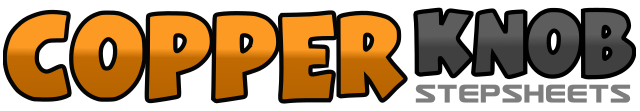 .......Count:32Wall:4Level:Intermediate.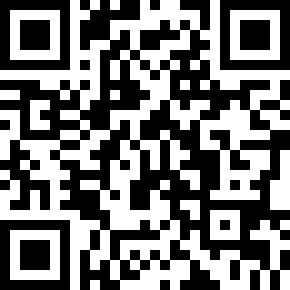 Choreographer:Maggie Gallagher (UK)Maggie Gallagher (UK)Maggie Gallagher (UK)Maggie Gallagher (UK)Maggie Gallagher (UK).Music:Whiskey In the Jar - The ShamrockWhiskey In the Jar - The ShamrockWhiskey In the Jar - The ShamrockWhiskey In the Jar - The ShamrockWhiskey In the Jar - The Shamrock........1-2-3Walk forward right, walk forward left, scuff forward right&4Place right next to left, touch left heel forward&5Clap hands, clap hands&6Step left next to right, touch right heel forward&7Step right next to left, touch left heel forward&8Clap hands, clap hands&1-2Place left next to right, rock forward on right, rock back onto left3&41 ¼ turn right stepping right, left, right5-6Cross left over right, step right to right side7&8Cross left behind right, step right to right side, step left to left side1-2-3Cross right over left, ¼ turn right stepping back on left, rock back onto right4-5Rock forward onto left, ½ turn left stepping back on right6&7Rock back onto left, step right next to left, step forward on left8Step forward on right1&2Step forward on left, ½ turn right ending with weight on right, step forward on left3&4Step forward on right, bring left beside right, step forward on right5-6Rock forward on left, rock back on right7&8Make ¾ triple turn left, (left, right, left)